基本信息基本信息 更新时间：2023-07-16 21:55  更新时间：2023-07-16 21:55  更新时间：2023-07-16 21:55  更新时间：2023-07-16 21:55 姓    名姓    名张顺超张顺超年    龄52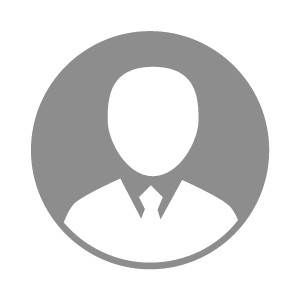 电    话电    话下载后可见下载后可见毕业院校江苏农学院邮    箱邮    箱下载后可见下载后可见学    历本科住    址住    址江苏省连云港市东辛农场江苏省连云港市东辛农场期望月薪10000-20000求职意向求职意向畜牧场场长,技术场长,畜禽技术服务经理/总监畜牧场场长,技术场长,畜禽技术服务经理/总监畜牧场场长,技术场长,畜禽技术服务经理/总监畜牧场场长,技术场长,畜禽技术服务经理/总监期望地区期望地区江苏省江苏省江苏省江苏省教育经历教育经历就读学校：扬州大学 就读学校：扬州大学 就读学校：扬州大学 就读学校：扬州大学 就读学校：扬州大学 就读学校：扬州大学 就读学校：扬州大学 工作经历工作经历工作单位：宿迁顺缘牧业 工作单位：宿迁顺缘牧业 工作单位：宿迁顺缘牧业 工作单位：宿迁顺缘牧业 工作单位：宿迁顺缘牧业 工作单位：宿迁顺缘牧业 工作单位：宿迁顺缘牧业 自我评价自我评价本人在畜牧这方面工作多年，有极强的工作经验，如能到贵公司服务，一定不会让你失望。本人在畜牧这方面工作多年，有极强的工作经验，如能到贵公司服务，一定不会让你失望。本人在畜牧这方面工作多年，有极强的工作经验，如能到贵公司服务，一定不会让你失望。本人在畜牧这方面工作多年，有极强的工作经验，如能到贵公司服务，一定不会让你失望。本人在畜牧这方面工作多年，有极强的工作经验，如能到贵公司服务，一定不会让你失望。本人在畜牧这方面工作多年，有极强的工作经验，如能到贵公司服务，一定不会让你失望。本人在畜牧这方面工作多年，有极强的工作经验，如能到贵公司服务，一定不会让你失望。其他特长其他特长管理能力强，在畜禽的饲养管理上有一整套的管理经验管理能力强，在畜禽的饲养管理上有一整套的管理经验管理能力强，在畜禽的饲养管理上有一整套的管理经验管理能力强，在畜禽的饲养管理上有一整套的管理经验管理能力强，在畜禽的饲养管理上有一整套的管理经验管理能力强，在畜禽的饲养管理上有一整套的管理经验管理能力强，在畜禽的饲养管理上有一整套的管理经验